Charitable Market Under the patronage of the wife of Alghat Governor, the event of the charitable market was held on Thursday 13/4/1435, as she opened the chairtable market which is organized by motherhood and childhood society at Alghat governorate. The participation of the college was supported by the dea, Dr. Khalid Abdalshafi. The Faculty has participated with a special sweet which lasted for three days. For downloading the report in Arabic language, please press here.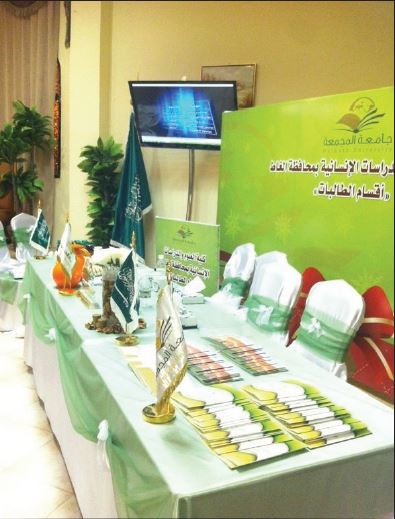 